Вариант 1Можно ли читать лёжа?А. НельзяБ. МожноВ. Иногда можноЗачеркни лишний предметА.  Б.  В.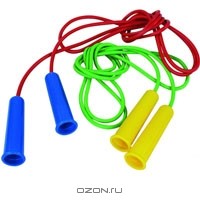 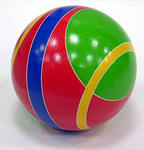 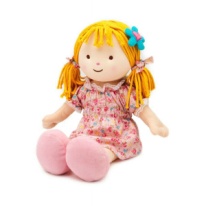 3. Зачем нужно заниматься физкультурой?А. Чтобы не болетьБ. Чтобы стать сильным и здоровымВ. Чтобы быстро бегать4. Гимнастическая палка, обруч, мяч, гантели, скакалка-это:А. Предметы для игрыБ. Школьные принадлежностиВ. Спортивный инвентарь5. Что поможет тебе правильно распределять время:А. ЧасыБ. Режим дняВ. СекундомерОтветы:1. А.2. В.3. Б.4. В.5. Б.Вариант 21. Лучший отдых-это:А. ДвижениеБ. Просмотр телевизораВ. Рисование2. Что помогает проснуться твоему организму:А. ЕдаБ. Утренняя зарядкаВ. Будильник3. Для чего нужны физкультминутки?А. Снять утомлениеБ. Чтобы проснутьсяВ. Чтобы быть здоровым4.Чтобы осанка была правильной нужно:А. Заниматься физкультуройБ. Развивать все мышцы телаВ. Плавать5. Зачеркни лишний предметА.  Б.  В.Ответы:1. А.2. Б.3. А.4. Б.5. В.Вариант 31. Подвижные игры помогут тебе стать:А. УмнымБ. СильнымВ. Ловким, метким, быстрым, выносливым2.Выбери физические качества человека:А. Доброта, терпение, жадностьБ.Сила, быстрота, выносливость, гибкость, ловкостьВ. Скромность, аккуратность, верность3. Зачеркни лишний предметА.  Б.  В.4. Людям какой профессии необходима сила?А. ПродавецБ. СтроительВ. Водитель5. Можно ли читать лёжа?А. НельзяБ. МожноВ. Иногда можноОтветы:1. В.2. Б.3. В.4. Б.5. А.Вариант 41. Что такое сила?А. Способность с помощью мышц производить активные действияБ. Способность совершать большое количество движений за короткий промежуток времениВ. Способность переносить физическую нагрузку длительное время2. В каких профессиях может понадобиться умение лазать?А. ПожарныйБ. ВрачВ. Повар3. Чтобы осанка была правильной нужно:А. Заниматься физкультуройБ. Развивать все мышцы телаВ. Плавать4. Зачеркни лишний предметА.  Б.  В.5. Метание развивает:А. Глазомер, координацию, укрепляет мышцы рук и туловищаБ. Быстроту, выносливостьВ. Гибкость, ловкостьОтветы:1. А.2. А.3. Б.4. В.5. А.Вариант 51. В каком виде спорта нужно быть быстрым:А. ГимнастикаБ. ПлаваниеВ. Гиревой спорт2. Зачем нужно заниматься физкультурой?А. Чтобы не болетьБ. Чтобы стать сильным и здоровымВ. Чтобы быстро бегать3. Гибкость – это:А. Умение делать упражнение « ласточка»Б. Умение садиться на « шпагат»В. Способность выполнять движения, используя максимальную подвижность суставов4. Можно ли читать лёжа?А. НельзяБ. МожноВ. Иногда можно5. Зачеркни лишний предметА.  Б.  В.Ответы:1. Б.2. Б.3. В.4. А.5. В.Вариант 61. Какое упражнение поможет тебе стать сильнее?А. ПодтягиваниеБ. Прыжки через скакалкуВ. Челночный бег2. Зачеркни лишний предметА.  Б.  В.3. Ловкость – это:А. Умение жонглироватьБ. Умение лазать по канатуВ. Способность выполнять сложные движения4. Равновесие - это:А. Способность кататься на велосипедеБ. Способность сохранять устойчивое положение телаВ. Способность ходить по бревну5. Выбери физические качества человека:А. Доброта, терпение, жадностьБ.Сила, быстрота, выносливость, гибкость, ловкостьВ. Скромность, аккуратность, верностьОтветы:1. А.2. В.3. В.4. Б.5. Б.Вариант 71. Зачеркни лишний предметА.  Б.  В.2. Зачем нужно заниматься физкультурой?А. Чтобы не болетьБ. Чтобы стать сильным и здоровымВ. Чтобы быстро бегать3. Гимнастическая палка, обруч, мяч, гантели, скакалка-это:А. Предметы для игрыБ. Школьные принадлежностиВ. Спортивный инвентарь4. Что поможет тебе правильно распределять время:А. ЧасыБ. Режим дняВ. Секундомер5. В каком виде спорта нужно быть быстрым:А. ГимнастикаБ. ПлаваниеВ. Гиревой спортОтветы:1.В.2. Б.3. В.4. Б.5. Б.Вариант 81. В каких профессиях может понадобиться умение лазать?А. ПожарныйБ. ВрачВ. Повар2. Ловкость – это:А. Умение жонглироватьБ. Умение лазать по канатуВ. Способность выполнять сложные движения3. Зачеркни лишний предметА.  Б.  В.4. Чтобы осанка была правильной нужно:А. Заниматься физкультуройБ. Развивать все мышцы телаВ. Плавать5. Что помогает проснуться твоему организму:А. ЕдаБ. Утренняя зарядкаВ. БудильникОтветы:1. А.2. В.3. В.4. Б.5. Б.